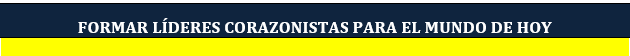 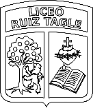 LISTADO DE ÚTILES ESCOLARES 2021OCTAVOEstimados padres, madres y apoderados/as, Como colegio hemos tomado algunas medidas de apoyo para nuestras familias, esperando reducir algunos de los gastos característicos de cada nuevo año escolar. Las listas de útiles para el 2021 considerarán los elementos mínimos. No se solicita, por este año texto de Religión, ya que, ha sido aprobado por el Ministerio de Educación, Planes y programas Nuevos.UNIFORME ESCOLAR PRESENCIAL Y/O VIRTUALPara el 2021, de modo excepcional por las condiciones sanitarias se usará polera institucional o camisa corbata, pantalón gris o buzo azul y zapatillas negras. En tiempo de frío polerón institucional o parka azul, permitiendo de esta manera realizar correctos recambios al asistir a clases, siguiendo una línea de sanitación de elementos de uso personal.Para ceremonias o actos oficiales (Licenciatura, Misa de Generación, Misa del Sagrado Corazón, Primera Comunión) Uso del Uniforme Oficial: Camisa y corbata Institucional, pantalón gris y chaqueta azul y zapatos negros. Ceremonia de la Luz Sexto Básico y Octavo: Polera Institucional, pantalón gris y zapatos negros.Curso: 8º A -BProfesor/a Jefe: Juan Carlos Sánchez Colmenarez y Paulina Barrera Lucero.Curso: 8º A -BProfesor/a Jefe: Juan Carlos Sánchez Colmenarez y Paulina Barrera Lucero.ASIGNATURAMATERIALESLENGUAJE Y COMUNICACIONES1 cuaderno universitario cuadriculado de 100 hojasLápices pasta azul, negro y rojoLápices de coloresDiccionario de lengua española Aristos SopenaTarjetas para fichas bibliográficasReglaHISTORIA1 cuaderno universitario de composición.Otros materiales se indicarán a medidas que se desarrollen las materias.INGLÉSTexto:  “American English File 1A SECOND EDITION, Oxford”. Texto trabajado durante el año 2020.    (Valor venta en librería $ 34.150 - Valor venta internet $29.600) Cuaderno cuadriculado 100 hojas.Lecturas complementarias: “The girl with green eyes” by John Escott OXFORD BOOKWORMS LIBRARY, STARTER LEVEL “Moby -Dick ” by Herman Melville  DOMINOES, STARTER LEVEL  “Sherlock Holmes: The Speckled Band” by Sir Arthur Conan Doyle DOMINOES, STARTER LEVELNOTA:Los textos a utilizar el año 2021 serán los mismos trabajados durante el año 2020, se trabajará en las unidades no realizadas. Todos los alumnos deben tener su libro en forma física, ya que la editorial nos avisó que para el año 2021 no tendremos acceso a los libros digitales. Quienes no tienen el texto, pueden adquirirlo en cualquier Librería Books and Bits, en forma presencial o vía internet, en donde se mantienen los precios con el descuento respectivo a nuestro colegio.MATEMÁTICACuaderno de matemática cuadro grande 100 hojas universitario.1 Block de hojas con diseño de cuadrícula1 Juego geométrico: regla, escuadras y transportador.Compás resistente.Carpeta para confeccionar portafolios con pruebas y guías.Lápices de colores, de mina, goma, sacapuntas, destacadores, para todo el año.Lápiz pasta azul, negro y rojo.1 corrector.CIENCIASun cuaderno universitario de 100 hojas cuadriculado. una carpeta tamaño oficio. Lápices pasta de 3 colores (azul, rojo, negro). Lápiz a mina, destacador, goma de    borrar y corrector.ARTES Y TECNOLOGÍA1 cuaderno de Matemática universitario.Materiales para los trabajos se irán pidiendo durante el año según los requerimientos.EDUCACIÓN FÍSICAModalidad presencial:Los alumnos deben asistir desde sus casas con buzo azul marino y polera ed. Física del liceo, en un bolso pequeño deben incluir:Polera del colegio azul para el cambio.Zapatillas deportivas (ojalá de running) blancas o negras. Útiles de aseo:JabónColoniaPeinetaDesodoranteToalla de mano1 cuaderno universitario 100 hojas1 botella para agua, uso personalMascarilla y una bolsa para depositar las mascarillas utilizadas. Modalidad virtual – hogarComputador con cámara y micrófono.Buzo del Liceo Ruiz Tagle y polera del colegio azul o camiseta blanca lisa.Zapatillas deportivas (ojala de running) blancas o negras. Botella para el agua1 cuaderno universitario 100 hojas.1 pelota de tenis.1 balón. 1 cuerdaRELIGIÓN1 cuaderno de 60 hojas1 carpeta plastificada con acoclipsBiblia (edición católica) latinoamericana Acceso a recursos materiales: lápices de colores, tijeras, cartulinas, papeles de colores, etc. y visuales. Acceso a libro: Compendio de Doctrina Social de la Iglesia (NM3) on-lineAcceso a Libro: El hombre en busca de sentido de Viktor Frankl (NM4) on-line.ORIENTACIÓN1 cuaderno de Matemática universitario cuadro grande.MUSICA1 cuaderno cuadriculado universitario.Otros materiales relacionados con la asignatura se pedirán a través del año.KIT SANITARIOUso Personal:Mascarilla de repuesto.Toallitas Higienizantes para manosAlcohol Gel.ESTUCHEEl estuche ES DE USO DIARIO.Debe contener lápiz a mina, goma de borrar, una regla de 30 cm, líquido para borrar, una caja de lápices de colores y sacapuntas. 